Bulletin for Monday, March 5, 2018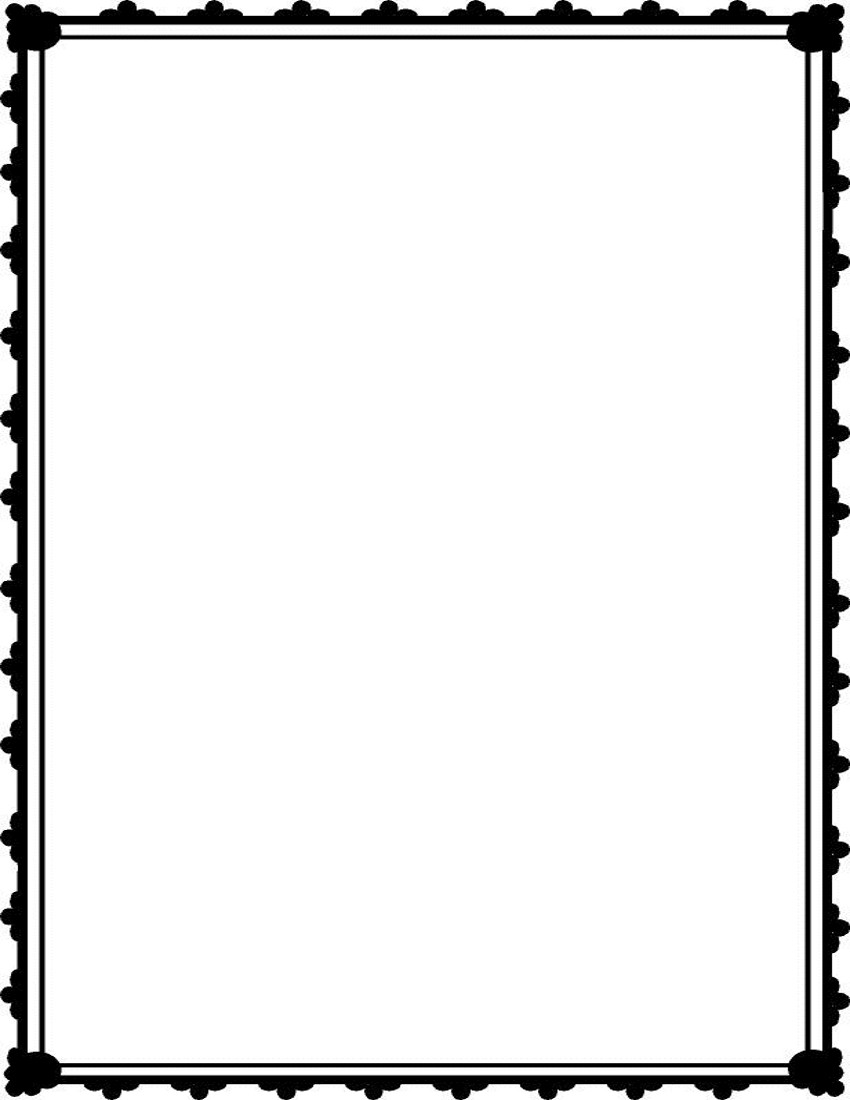 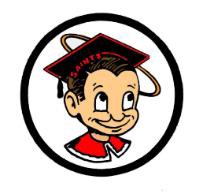 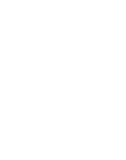 GENERALAfter School Tutoring for Tuesday, March 6th has been moved to the cafeteria for this day ONLY.Sophomores, if you have not picked up your PSAT scores, we will be distributing on Tuesday, March 13th in the MMLC (library) during lunch. You will receive information about what the scores mean and what resources are available for preparing for next year’s exam.Seniors! Only one bus for GradNite is left! You MUST buy your tickets by March 9th! Don't be left out!Deadline for Minerva Scholarship is March 9th.  Please turn in completed application to Ms. Washington in the Career Center.Attention OTCR Students:  Please report to room 235 at Lunch or After School on a daily basis until you have completed all of your OTCR courses. Failure to do so may affect your Graduation status.CLUBSThe youth wellness club will be hosting a conversation about mental health and gun violence tomorrow at lunch. All are welcome.Pasta, pizza, and sandwiches! What more could you want?! Help support the Saints Band trip to Washington, D.C. by eating at Cugini's Pizzeria in the Santa Maria Center on Betteravia Road, Tuesday, March 6th. Just mention the Saints Band when you visit between 5:00 PM-9:00 PM., a portion of your bill will be given to the Saints. See you there!SPORTS	Congratulations to the JV boys and girls swim teams for their win over Nipomo!			   Santa Maria High School - Go, Saints!